ObjednávkaObjednávkaObjednávkaObjednávkaObjednávkaObjednávkaObjednávkaObjednávkaObjednávkaObjednávkaObjednávkaObjednávkaObjednávkaRO20000060RO20000060RO20000060RO20000060RO20000060RO20000060RO20000060Odběratel:Odběratel:Odběratel:Odběratel:IČ: 25007017IČ: 25007017IČ: 25007017IČ: 25007017IČ: 25007017IČ: 25007017IČ: 25007017IČ: 25007017DIČ: CZ25007017DIČ: CZ25007017DIČ: CZ25007017DIČ: CZ25007017DIČ: CZ25007017DIČ: CZ25007017DIČ: CZ25007017DIČ: CZ25007017DIČ: CZ25007017DIČ: CZ25007017ObjednávkaObjednávkaObjednávkaObjednávkaObjednávkaObjednávkaObjednávkaObjednávkaObjednávkaObjednávkaObjednávkaObjednávkaObjednávkaRO20000060RO20000060RO20000060RO20000060RO20000060RO20000060RO20000060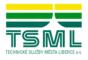 Technické služby města Liberce a.s.Technické služby města Liberce a.s.Technické služby města Liberce a.s.Technické služby města Liberce a.s.Technické služby města Liberce a.s.Technické služby města Liberce a.s.Technické služby města Liberce a.s.Technické služby města Liberce a.s.Technické služby města Liberce a.s.Technické služby města Liberce a.s.Technické služby města Liberce a.s.Technické služby města Liberce a.s.Technické služby města Liberce a.s.Technické služby města Liberce a.s.Technické služby města Liberce a.s.Technické služby města Liberce a.s.Technické služby města Liberce a.s.Technické služby města Liberce a.s.Středisko:Středisko:Středisko:Středisko:Středisko:Středisko:Středisko:Středisko:Středisko:Středisko:110110110110110110Technické služby města Liberce a.s.Technické služby města Liberce a.s.Technické služby města Liberce a.s.Technické služby města Liberce a.s.Technické služby města Liberce a.s.Technické služby města Liberce a.s.Technické služby města Liberce a.s.Technické služby města Liberce a.s.Technické služby města Liberce a.s.Technické služby města Liberce a.s.Technické služby města Liberce a.s.Technické služby města Liberce a.s.Technické služby města Liberce a.s.Technické služby města Liberce a.s.Technické služby města Liberce a.s.Technické služby města Liberce a.s.Technické služby města Liberce a.s.Technické služby města Liberce a.s.Datum vystavení:Datum vystavení:Datum vystavení:Datum vystavení:Datum vystavení:Datum vystavení:Datum vystavení:Datum vystavení:Datum vystavení:Datum vystavení:01.01.202001.01.202001.01.202001.01.202001.01.2020Datum vystavení:Datum vystavení:Datum vystavení:Datum vystavení:Datum vystavení:Datum vystavení:Datum vystavení:Datum vystavení:Datum vystavení:Datum vystavení:01.01.202001.01.202001.01.202001.01.202001.01.2020Erbenova 376/2Erbenova 376/2Erbenova 376/2Erbenova 376/2Erbenova 376/2Datum vystavení:Datum vystavení:Datum vystavení:Datum vystavení:Datum vystavení:Datum vystavení:Datum vystavení:Datum vystavení:Datum vystavení:Datum vystavení:01.01.202001.01.202001.01.202001.01.202001.01.2020Erbenova 376/2Erbenova 376/2Erbenova 376/2Erbenova 376/2Erbenova 376/2460 08 Liberec 8460 08 Liberec 8460 08 Liberec 8460 08 Liberec 8460 08 Liberec 8460 08 Liberec 8460 08 Liberec 8460 08 Liberec 8460 08 Liberec 8460 08 Liberec 8460 08 Liberec 8460 08 Liberec 8460 08 Liberec 8460 08 Liberec 8460 08 Liberec 8460 08 Liberec 8460 08 Liberec 8460 08 Liberec 8Česká republikaČeská republikaČeská republikaČeská republikaČeská republikaČeská republikaČeská republikaČeská republikaČeská republikaČeská republikaČeská republikaČeská republikaČeská republikaČeská republikaČeská republikaČeská republikaČeská republikaČeská republikaČeská republikaČeská republikaČeská republikaČeská republikaČeská republikaČeská republikaČeská republikaČeská republikaČeská republikaČeská republikaČeská republikaČeská republikaČeská republikaČeská republikaČeská republikaČeská republikaČeská republikaČeská republikaČeská republikaČeská republikaČeská republikaČeská republikaČeská republikaČeská republikaČeská republikaČeská republikaČeská republikaČeská republikaČeská republikaČeská republikaČeská republikaČeská republikaČeská republikaČeská republikaČeská republikaČeská republikaIČ:IČ:1862722618627226186272261862722618627226Česká republikaČeská republikaČeská republikaČeská republikaČeská republikaČeská republikaČeská republikaČeská republikaČeská republikaČeská republikaČeská republikaČeská republikaČeská republikaČeská republikaČeská republikaČeská republikaČeská republikaČeská republikaDodavatel:Dodavatel:Dodavatel:Dodavatel:Dodavatel:Dodavatel:IČ:IČ:1862722618627226186272261862722618627226Česká republikaČeská republikaČeská republikaČeská republikaČeská republikaČeská republikaČeská republikaČeská republikaČeská republikaČeská republikaČeská republikaČeská republikaČeská republikaČeská republikaČeská republikaČeská republikaČeská republikaČeská republikaDodavatel:Dodavatel:Dodavatel:Dodavatel:Dodavatel:Dodavatel:IČ:IČ:1862722618627226186272261862722618627226Dodavatel:Dodavatel:Dodavatel:Dodavatel:Dodavatel:Dodavatel:IČ:IČ:1862722618627226186272261862722618627226Bankovní spojení:Bankovní spojení:Bankovní spojení:Bankovní spojení:639461 / 0100639461 / 0100639461 / 0100639461 / 0100639461 / 0100639461 / 0100639461 / 0100639461 / 0100639461 / 0100639461 / 0100639461 / 0100639461 / 0100639461 / 0100639461 / 0100639461 / 0100639461 / 0100639461 / 0100639461 / 0100Dodavatel:Dodavatel:Dodavatel:Dodavatel:Dodavatel:Dodavatel:IČ:IČ:1862722618627226186272261862722618627226Bankovní spojení:Bankovní spojení:Bankovní spojení:Bankovní spojení:639461 / 0100639461 / 0100639461 / 0100639461 / 0100639461 / 0100639461 / 0100639461 / 0100639461 / 0100639461 / 0100639461 / 0100639461 / 0100639461 / 0100639461 / 0100639461 / 0100639461 / 0100639461 / 0100639461 / 0100639461 / 0100Dodavatel:Dodavatel:Dodavatel:Dodavatel:Dodavatel:Dodavatel:DIČ:DIČ:CZ18627226CZ18627226CZ18627226CZ18627226CZ18627226Bankovní spojení:Bankovní spojení:Bankovní spojení:Bankovní spojení:639461 / 0100639461 / 0100639461 / 0100639461 / 0100639461 / 0100639461 / 0100639461 / 0100639461 / 0100639461 / 0100639461 / 0100639461 / 0100639461 / 0100639461 / 0100639461 / 0100639461 / 0100639461 / 0100639461 / 0100639461 / 0100DIČ:DIČ:CZ18627226CZ18627226CZ18627226CZ18627226CZ18627226Bankovní spojení:Bankovní spojení:Bankovní spojení:Bankovní spojení:639461 / 0100639461 / 0100639461 / 0100639461 / 0100639461 / 0100639461 / 0100639461 / 0100639461 / 0100639461 / 0100639461 / 0100639461 / 0100639461 / 0100639461 / 0100639461 / 0100639461 / 0100639461 / 0100639461 / 0100639461 / 0100Bankovní spojení:Bankovní spojení:Bankovní spojení:Bankovní spojení:639461 / 0100639461 / 0100639461 / 0100639461 / 0100639461 / 0100639461 / 0100639461 / 0100639461 / 0100639461 / 0100639461 / 0100639461 / 0100639461 / 0100639461 / 0100639461 / 0100639461 / 0100639461 / 0100639461 / 0100639461 / 0100IBAN:IBAN:IBAN:IBAN:CZ72 0100 0000 0000 0063 9461CZ72 0100 0000 0000 0063 9461CZ72 0100 0000 0000 0063 9461CZ72 0100 0000 0000 0063 9461CZ72 0100 0000 0000 0063 9461CZ72 0100 0000 0000 0063 9461CZ72 0100 0000 0000 0063 9461CZ72 0100 0000 0000 0063 9461CZ72 0100 0000 0000 0063 9461CZ72 0100 0000 0000 0063 9461CZ72 0100 0000 0000 0063 9461CZ72 0100 0000 0000 0063 9461CZ72 0100 0000 0000 0063 9461CZ72 0100 0000 0000 0063 9461CZ72 0100 0000 0000 0063 9461CZ72 0100 0000 0000 0063 9461CZ72 0100 0000 0000 0063 9461CZ72 0100 0000 0000 0063 9461IBAN:IBAN:IBAN:IBAN:CZ72 0100 0000 0000 0063 9461CZ72 0100 0000 0000 0063 9461CZ72 0100 0000 0000 0063 9461CZ72 0100 0000 0000 0063 9461CZ72 0100 0000 0000 0063 9461CZ72 0100 0000 0000 0063 9461CZ72 0100 0000 0000 0063 9461CZ72 0100 0000 0000 0063 9461CZ72 0100 0000 0000 0063 9461CZ72 0100 0000 0000 0063 9461CZ72 0100 0000 0000 0063 9461CZ72 0100 0000 0000 0063 9461CZ72 0100 0000 0000 0063 9461CZ72 0100 0000 0000 0063 9461CZ72 0100 0000 0000 0063 9461CZ72 0100 0000 0000 0063 9461CZ72 0100 0000 0000 0063 9461CZ72 0100 0000 0000 0063 9461Zeppelin CZ s.r.o.Zeppelin CZ s.r.o.Zeppelin CZ s.r.o.Zeppelin CZ s.r.o.Zeppelin CZ s.r.o.Zeppelin CZ s.r.o.Zeppelin CZ s.r.o.Zeppelin CZ s.r.o.Zeppelin CZ s.r.o.Zeppelin CZ s.r.o.Zeppelin CZ s.r.o.Zeppelin CZ s.r.o.Zeppelin CZ s.r.o.Zeppelin CZ s.r.o.Zeppelin CZ s.r.o.Zeppelin CZ s.r.o.Zeppelin CZ s.r.o.Zeppelin CZ s.r.o.Zeppelin CZ s.r.o.Zeppelin CZ s.r.o.Zeppelin CZ s.r.o.Zeppelin CZ s.r.o.Zeppelin CZ s.r.o.Zeppelin CZ s.r.o.Zeppelin CZ s.r.o.Zeppelin CZ s.r.o.Zeppelin CZ s.r.o.Zeppelin CZ s.r.o.Zeppelin CZ s.r.o.Zeppelin CZ s.r.o.Zeppelin CZ s.r.o.Zeppelin CZ s.r.o.Zeppelin CZ s.r.o.Zeppelin CZ s.r.o.Zeppelin CZ s.r.o.Zeppelin CZ s.r.o.Zeppelin CZ s.r.o.Zeppelin CZ s.r.o.Zastoupen:Zastoupen:xxxxxxxxxxxxxxxxxxxxxxxxxxxxxxxxxxxxxxxxxxxxxxxxxxxxxxxxxxxxxxxxxxxxxxxxxxxxxxxxxxxxxxxxxxxxxxxxxxxxxxxxxxxxxxxxxxxxxxxxxxxxxxxxxxxxxxxxxxxxxxxxxxxxxxxxxxxxxxxxxxxxxxxxxxxxxxxxxxxxxxxxxxxxxxxxxxxxxxxxxxxxxxxxxxxxxxxxxxxxxxxxxxxxxxxxxxxxxxxxxxxxxxxxxxxxxxxxxxxxxxxxxxxxxxxxxxxxxxxxxxxxxxxxxxxxxxxxxxxxxxxxxxxxxxxxxxxxxxxxxxxxxxxxxxxxxxxxxxxxxxZeppelin CZ s.r.o.Zeppelin CZ s.r.o.Zeppelin CZ s.r.o.Zeppelin CZ s.r.o.Zeppelin CZ s.r.o.Zeppelin CZ s.r.o.Zeppelin CZ s.r.o.Zeppelin CZ s.r.o.Zeppelin CZ s.r.o.Zeppelin CZ s.r.o.Zeppelin CZ s.r.o.Zeppelin CZ s.r.o.Zeppelin CZ s.r.o.Zeppelin CZ s.r.o.Zeppelin CZ s.r.o.Zeppelin CZ s.r.o.Zeppelin CZ s.r.o.Zeppelin CZ s.r.o.Zeppelin CZ s.r.o.Zastoupen:Zastoupen:xxxxxxxxxxxxxxxxxxxxxxxxxxxxxxxxxxxxxxxxxxxxxxxxxxxxxxxxxxxxxxxxxxxxxxxxxxxxxxxxxxxxxxxxxxxxxxxxxxxxxxxxxxxxxxxxxxxxxxxxxxxxxxxxxxxxxxxxxxxxxxxxxxxxxxxxxxxxxxxxxxxxxxxxxxxxxxxxxxxxxxxxxxxxxxxxxxxxxxxxxxxxxxxxxxxxxxxxxxxxxxxxxxxxxxxxxxxxxxxxxxxxxxxxxxxxxxxxxxxxxxxxxxxxxxxxxxxxxxxxxxxxxxxxxxxxxxxxxxxxxxxxxxxxxxxxxxxxxxxxxxxxxxxxxxxxxxxxxxxxxxZastoupen:Zastoupen:xxxxxxxxxxxxxxxxxxxxxxxxxxxxxxxxxxxxxxxxxxxxxxxxxxxxxxxxxxxxxxxxxxxxxxxxxxxxxxxxxxxxxxxxxxxxxxxxxxxxxxxxxxxxxxxxxxxxxxxxxxxxxxxxxxxxxxxxxxxxxxxxxxxxxxxxxxxxxxxxxxxxxxxxxxxxxxxxxxxxxxxxxxxxxxxxxxxxxxxxxxxxxxxxxxxxxxxxxxxxxxxxxxxxxxxxxxxxxxxxxxxxxxxxxxxxxxxxxxxxxxxxxxxxxxxxxxxxxxxxxxxxxxxxxxxxxxxxxxxxxxxxxxxxxxxxxxxxxxxxxxxxxxxxxxxxxxxxxxxxxxZeppelin CZ s.r.o.Zeppelin CZ s.r.o.Zeppelin CZ s.r.o.Zeppelin CZ s.r.o.Zeppelin CZ s.r.o.Zeppelin CZ s.r.o.Zeppelin CZ s.r.o.Zeppelin CZ s.r.o.Zeppelin CZ s.r.o.Zeppelin CZ s.r.o.Zeppelin CZ s.r.o.Zeppelin CZ s.r.o.Zeppelin CZ s.r.o.Zeppelin CZ s.r.o.Zeppelin CZ s.r.o.Zeppelin CZ s.r.o.Zeppelin CZ s.r.o.Zeppelin CZ s.r.o.Zeppelin CZ s.r.o.xxxxxxxxxxxxxxxxxxxxxxxxxxxxxxxxxxxxxxxxxxxxxxxxxxxxxxxxxxxxxxxxxxxxxxxxxxxxxxxxxxxxxxxxxxxxxxxxxxxxxxxxxxxxxxxxxxxxxxxxxxxxxxxxxxxxxxxxxxxxxxxxxxxxxxxxxxxxxxxxxxxxxxxxxxxxxxxxxxxxxxxxxxxxxxxxxxxxxxxxxxxxxxxxxxxxxxxxxxxxxxxxxxxxxxxxxxxxxxxxxxxxxxxxxxxxxxxxxxxxxxxxxxxxxxxxxxxxxxxxxxxxxxxxxxxxxxxxxxxxxxxxxxxxxxxxxxxxxxxxxxxxxxxxxxxxxxxxxxxxxxxxxxxxxxxxxxxxxxxxxxxxxxxxxxxxxxxxxxxxxxxxxxxxxxxxxxxxxxxxxxxxxxxxxxxxxxxxxxxxxxxxxxxxxxxxZeppelin CZ s.r.o.Zeppelin CZ s.r.o.Zeppelin CZ s.r.o.Zeppelin CZ s.r.o.Zeppelin CZ s.r.o.Zeppelin CZ s.r.o.Zeppelin CZ s.r.o.Zeppelin CZ s.r.o.Zeppelin CZ s.r.o.Zeppelin CZ s.r.o.Zeppelin CZ s.r.o.Zeppelin CZ s.r.o.Zeppelin CZ s.r.o.Zeppelin CZ s.r.o.Zeppelin CZ s.r.o.Zeppelin CZ s.r.o.Zeppelin CZ s.r.o.Zeppelin CZ s.r.o.Zeppelin CZ s.r.o.xxxxxxxxxxxxxxxxxxxxxxxxxxxxxxxxxxxxxxxxxxxxxxxxxxxxxxxxxxxxxxxxxxxxxxxxxxxxxxxxxxxxxxxxxxxxxxxxxxxxxxxxxxxxxxxxxxxxxxxxxxxxxxxxxxxxxxxxxxxxxxxxxxxxxxxxxxxxxxxxxxxxxxxxxxxxxxxxxxxxxxxxxxxxxxxxxxxxxxxxxxxxxxxxxxxxxxxxxxxxxxxxxxxxxxxxxxxxxxxxxxxxxxxxxxxxxxxxxxxxxxxxxxxxxxxxxxxxxxxxxxxxxxxxxxxxxxxxxxxxxxxxxxxxxxxxxxxxxxxxxxxxxxxxxxxxxxxxxxxxxxxxxxxxxxxxxxxxxxxxxxxxxxxxxxxxxxxxxxxxxxxxxxxxxxxxxxxxxxxxxxxxxxxxxxxxxxxxxxxxxxxxxxxxxxxxAmpérova 485Ampérova 485Ampérova 485Ampérova 485Ampérova 485Ampérova 485Ampérova 485Ampérova 485Ampérova 485Ampérova 485Ampérova 485Ampérova 485Ampérova 485Ampérova 485Ampérova 485Ampérova 485Ampérova 485Ampérova 485Ampérova 485Ampérova 485Ampérova 485Ampérova 485Ampérova 485Ampérova 485Ampérova 485Ampérova 485Ampérova 485Ampérova 485Ampérova 485Ampérova 485Ampérova 485Ampérova 485Ampérova 485Ampérova 485Ampérova 485Ampérova 485Ampérova 485Ampérova 485Zapsána v obchodním rejstříku vedeném krajským soudem v Ústí nad Labem oddíl B, vložka 877Zapsána v obchodním rejstříku vedeném krajským soudem v Ústí nad Labem oddíl B, vložka 877Zapsána v obchodním rejstříku vedeném krajským soudem v Ústí nad Labem oddíl B, vložka 877Zapsána v obchodním rejstříku vedeném krajským soudem v Ústí nad Labem oddíl B, vložka 877Zapsána v obchodním rejstříku vedeném krajským soudem v Ústí nad Labem oddíl B, vložka 877Zapsána v obchodním rejstříku vedeném krajským soudem v Ústí nad Labem oddíl B, vložka 877Zapsána v obchodním rejstříku vedeném krajským soudem v Ústí nad Labem oddíl B, vložka 877Zapsána v obchodním rejstříku vedeném krajským soudem v Ústí nad Labem oddíl B, vložka 877Zapsána v obchodním rejstříku vedeném krajským soudem v Ústí nad Labem oddíl B, vložka 877Zapsána v obchodním rejstříku vedeném krajským soudem v Ústí nad Labem oddíl B, vložka 877Zapsána v obchodním rejstříku vedeném krajským soudem v Ústí nad Labem oddíl B, vložka 877Zapsána v obchodním rejstříku vedeném krajským soudem v Ústí nad Labem oddíl B, vložka 877Zapsána v obchodním rejstříku vedeném krajským soudem v Ústí nad Labem oddíl B, vložka 877Zapsána v obchodním rejstříku vedeném krajským soudem v Ústí nad Labem oddíl B, vložka 877Zapsána v obchodním rejstříku vedeném krajským soudem v Ústí nad Labem oddíl B, vložka 877Zapsána v obchodním rejstříku vedeném krajským soudem v Ústí nad Labem oddíl B, vložka 877Zapsána v obchodním rejstříku vedeném krajským soudem v Ústí nad Labem oddíl B, vložka 877Zapsána v obchodním rejstříku vedeném krajským soudem v Ústí nad Labem oddíl B, vložka 877Zapsána v obchodním rejstříku vedeném krajským soudem v Ústí nad Labem oddíl B, vložka 877Zapsána v obchodním rejstříku vedeném krajským soudem v Ústí nad Labem oddíl B, vložka 877Zapsána v obchodním rejstříku vedeném krajským soudem v Ústí nad Labem oddíl B, vložka 877Zapsána v obchodním rejstříku vedeném krajským soudem v Ústí nad Labem oddíl B, vložka 877Ampérova 485Ampérova 485Ampérova 485Ampérova 485Ampérova 485Ampérova 485Ampérova 485Ampérova 485Ampérova 485Ampérova 485Ampérova 485Ampérova 485Ampérova 485Ampérova 485Ampérova 485Ampérova 485Ampérova 485Ampérova 485Ampérova 485Zapsána v obchodním rejstříku vedeném krajským soudem v Ústí nad Labem oddíl B, vložka 877Zapsána v obchodním rejstříku vedeném krajským soudem v Ústí nad Labem oddíl B, vložka 877Zapsána v obchodním rejstříku vedeném krajským soudem v Ústí nad Labem oddíl B, vložka 877Zapsána v obchodním rejstříku vedeném krajským soudem v Ústí nad Labem oddíl B, vložka 877Zapsána v obchodním rejstříku vedeném krajským soudem v Ústí nad Labem oddíl B, vložka 877Zapsána v obchodním rejstříku vedeném krajským soudem v Ústí nad Labem oddíl B, vložka 877Zapsána v obchodním rejstříku vedeném krajským soudem v Ústí nad Labem oddíl B, vložka 877Zapsána v obchodním rejstříku vedeném krajským soudem v Ústí nad Labem oddíl B, vložka 877Zapsána v obchodním rejstříku vedeném krajským soudem v Ústí nad Labem oddíl B, vložka 877Zapsána v obchodním rejstříku vedeném krajským soudem v Ústí nad Labem oddíl B, vložka 877Zapsána v obchodním rejstříku vedeném krajským soudem v Ústí nad Labem oddíl B, vložka 877Zapsána v obchodním rejstříku vedeném krajským soudem v Ústí nad Labem oddíl B, vložka 877Zapsána v obchodním rejstříku vedeném krajským soudem v Ústí nad Labem oddíl B, vložka 877Zapsána v obchodním rejstříku vedeném krajským soudem v Ústí nad Labem oddíl B, vložka 877Zapsána v obchodním rejstříku vedeném krajským soudem v Ústí nad Labem oddíl B, vložka 877Zapsána v obchodním rejstříku vedeném krajským soudem v Ústí nad Labem oddíl B, vložka 877Zapsána v obchodním rejstříku vedeném krajským soudem v Ústí nad Labem oddíl B, vložka 877Zapsána v obchodním rejstříku vedeném krajským soudem v Ústí nad Labem oddíl B, vložka 877Zapsána v obchodním rejstříku vedeném krajským soudem v Ústí nad Labem oddíl B, vložka 877Zapsána v obchodním rejstříku vedeném krajským soudem v Ústí nad Labem oddíl B, vložka 877Zapsána v obchodním rejstříku vedeném krajským soudem v Ústí nad Labem oddíl B, vložka 877Zapsána v obchodním rejstříku vedeném krajským soudem v Ústí nad Labem oddíl B, vložka 877463 12 Liberec 23 - Doubí463 12 Liberec 23 - Doubí463 12 Liberec 23 - Doubí463 12 Liberec 23 - Doubí463 12 Liberec 23 - Doubí463 12 Liberec 23 - Doubí463 12 Liberec 23 - Doubí463 12 Liberec 23 - Doubí463 12 Liberec 23 - Doubí463 12 Liberec 23 - Doubí463 12 Liberec 23 - Doubí463 12 Liberec 23 - Doubí463 12 Liberec 23 - Doubí463 12 Liberec 23 - Doubí463 12 Liberec 23 - Doubí463 12 Liberec 23 - Doubí463 12 Liberec 23 - Doubí463 12 Liberec 23 - Doubí463 12 Liberec 23 - Doubí463 12 Liberec 23 - Doubí463 12 Liberec 23 - Doubí463 12 Liberec 23 - Doubí463 12 Liberec 23 - Doubí463 12 Liberec 23 - Doubí463 12 Liberec 23 - Doubí463 12 Liberec 23 - Doubí463 12 Liberec 23 - Doubí463 12 Liberec 23 - Doubí463 12 Liberec 23 - Doubí463 12 Liberec 23 - Doubí463 12 Liberec 23 - Doubí463 12 Liberec 23 - Doubí463 12 Liberec 23 - Doubí463 12 Liberec 23 - Doubí463 12 Liberec 23 - Doubí463 12 Liberec 23 - Doubí463 12 Liberec 23 - Doubí463 12 Liberec 23 - DoubíDodací podmínky:Dodací podmínky:Dodací podmínky:Dodací podmínky:Dodací podmínky:Dodací podmínky:Dle dohodyDle dohodyDle dohodyDle dohodyDle dohodyDle dohodyDle dohodyDle dohodyDle dohodyDle dohodyDle dohodyDle dohodyDle dohodyDle dohodyDle dohodyDle dohodyDle dohodyDodací podmínky:Dodací podmínky:Dodací podmínky:Dodací podmínky:Dodací podmínky:Dodací podmínky:Dle dohodyDle dohodyDle dohodyDle dohodyDle dohodyDle dohodyDle dohodyDle dohodyDle dohodyDle dohodyDle dohodyDle dohodyDle dohodyDle dohodyDle dohodyDle dohodyDle dohodyDodací podmínky:Dodací podmínky:Dodací podmínky:Dodací podmínky:Dodací podmínky:Dodací podmínky:Dle dohodyDle dohodyDle dohodyDle dohodyDle dohodyDle dohodyDle dohodyDle dohodyDle dohodyDle dohodyDle dohodyDle dohodyDle dohodyDle dohodyDle dohodyDle dohodyDle dohodyZastoupen:Zastoupen:Zastoupen:Zastoupen:Zastoupen:Zastoupen:xxxxxxxxxxxxxxxxxxxxxxxxxxxxxxxxxxxxxxxxxxxxxxxxxxxxxxxxxxxxxxxxxxxxxxxxxxxxxxxxxxxxxxxxxxxxxxxxxxxxxxxxxxxxxxxxxxxxxxxxxxxxxxxxxxxxxxxxxxxxxxxxxxxxxxxxxxxxxxxxxxxxxxxxxxxxxxxxxxxxxxxxxxxxxxPlatební podmínky:Platební podmínky:Platební podmínky:Platební podmínky:Platební podmínky:Platební podmínky:Převodním příkazemPřevodním příkazemPřevodním příkazemPřevodním příkazemPřevodním příkazemPřevodním příkazemPřevodním příkazemPřevodním příkazemPřevodním příkazemPřevodním příkazemPřevodním příkazemPřevodním příkazemPřevodním příkazemPřevodním příkazemPřevodním příkazemPřevodním příkazemPřevodním příkazemZastoupen:Zastoupen:Zastoupen:Zastoupen:Zastoupen:Zastoupen:xxxxxxxxxxxxxxxxxxxxxxxxxxxxxxxxxxxxxxxxxxxxxxxxxxxxxxxxxxxxxxxxxxxxxxxxxxxxxxxxxxxxxxxxxxxxxxxxxxxxxxxxxxxxxxxxxxxxxxxxxxxxxxxxxxxxxxxxxxxxxxxxxxxxxxxxxxxxxxxxxxxxxxxxxxxxxxxxxxxxxxxxxxxxxxPlatební podmínky:Platební podmínky:Platební podmínky:Platební podmínky:Platební podmínky:Platební podmínky:Převodním příkazemPřevodním příkazemPřevodním příkazemPřevodním příkazemPřevodním příkazemPřevodním příkazemPřevodním příkazemPřevodním příkazemPřevodním příkazemPřevodním příkazemPřevodním příkazemPřevodním příkazemPřevodním příkazemPřevodním příkazemPřevodním příkazemPřevodním příkazemPřevodním příkazemxxxxxxxxxxxxxxxxxxxxxxxxxxxxxxxxxxxxxxxxxxxxxxxxxxxxxxxxxxxxxxxxxxxxxxxxxxxxxxxxxxxxxxxxxxxxxxxxxxxxxxxxxxxxxxxxxxxxxxxxxxxxxxxxxxxxxxxxxxxxxxxxxxxxxxxxxxxxxxxxxxxxxxxxxxxxxxxxxxxxxxxxxxxxxxxxxxxxxxxxxxxxxxxxxxPřepravní podmínky:Přepravní podmínky:Přepravní podmínky:Přepravní podmínky:Přepravní podmínky:Přepravní podmínky:Naše dopravaNaše dopravaNaše dopravaNaše dopravaNaše dopravaNaše dopravaNaše dopravaNaše dopravaNaše dopravaNaše dopravaNaše dopravaNaše dopravaNaše dopravaNaše dopravaNaše dopravaNaše dopravaNaše dopravaxxxxxxxxxxxxxxxxxxxxxxxxxxxxxxxxxxxxxxxxxxxxxxxxxxxxxxxxxxxxxxxxxxxxxxxxxxxxxxxxxxxxxxxxxxxxxxxxxxxxxxxxxxxxxxxxxxxxxxxxxxxxxxxxxxxxxxxxxxxxxxxxxxxxxxxxxxxxxxxxxxxxxxxxxxxxxxxxxxxxxxxxxxxxxxxxxxxxxxxxxxxxxxxxxxPřepravní podmínky:Přepravní podmínky:Přepravní podmínky:Přepravní podmínky:Přepravní podmínky:Přepravní podmínky:Naše dopravaNaše dopravaNaše dopravaNaše dopravaNaše dopravaNaše dopravaNaše dopravaNaše dopravaNaše dopravaNaše dopravaNaše dopravaNaše dopravaNaše dopravaNaše dopravaNaše dopravaNaše dopravaNaše doprava1. Dohoda o dlouhodobé spolupráci1. Dohoda o dlouhodobé spolupráci1. Dohoda o dlouhodobé spolupráci1. Dohoda o dlouhodobé spolupráci1. Dohoda o dlouhodobé spolupráci1. Dohoda o dlouhodobé spolupráci1. Dohoda o dlouhodobé spolupráci1. Dohoda o dlouhodobé spolupráci1. Dohoda o dlouhodobé spolupráci1. Dohoda o dlouhodobé spolupráci1. Dohoda o dlouhodobé spolupráci1. Dohoda o dlouhodobé spolupráci1. Dohoda o dlouhodobé spolupráci1. Dohoda o dlouhodobé spolupráci1. Dohoda o dlouhodobé spolupráci1. Dohoda o dlouhodobé spolupráci1. Dohoda o dlouhodobé spolupráci1. Dohoda o dlouhodobé spolupráci1. Dohoda o dlouhodobé spolupráci1. Dohoda o dlouhodobé spolupráci1. Dohoda o dlouhodobé spolupráci1. Dohoda o dlouhodobé spolupráci1. Dohoda o dlouhodobé spolupráci1. Dohoda o dlouhodobé spolupráci1. Dohoda o dlouhodobé spolupráci1. Dohoda o dlouhodobé spolupráci1. Dohoda o dlouhodobé spolupráci1. Dohoda o dlouhodobé spolupráci1. Dohoda o dlouhodobé spolupráci1. Dohoda o dlouhodobé spolupráci1. Dohoda o dlouhodobé spolupráci1. Dohoda o dlouhodobé spolupráci1. Dohoda o dlouhodobé spolupráci1. Dohoda o dlouhodobé spolupráci1. Dohoda o dlouhodobé spolupráci1. Dohoda o dlouhodobé spolupráci1. Dohoda o dlouhodobé spolupráci1. Dohoda o dlouhodobé spolupráci1. Dohoda o dlouhodobé spolupráci1. Dohoda o dlouhodobé spolupráci1. Dohoda o dlouhodobé spolupráci1. Dohoda o dlouhodobé spolupráci1. Dohoda o dlouhodobé spolupráci1. Dohoda o dlouhodobé spolupráci1. Dohoda o dlouhodobé spolupráci1. Dohoda o dlouhodobé spolupráci1. Dohoda o dlouhodobé spolupráciServisní práce, půjčování mechanismů a nákup zboží a náhradních dílů za smluvní ceny v předpokládaném objemu 600.000,- Kč bez DPH.Servisní práce, půjčování mechanismů a nákup zboží a náhradních dílů za smluvní ceny v předpokládaném objemu 600.000,- Kč bez DPH.Servisní práce, půjčování mechanismů a nákup zboží a náhradních dílů za smluvní ceny v předpokládaném objemu 600.000,- Kč bez DPH.Servisní práce, půjčování mechanismů a nákup zboží a náhradních dílů za smluvní ceny v předpokládaném objemu 600.000,- Kč bez DPH.Servisní práce, půjčování mechanismů a nákup zboží a náhradních dílů za smluvní ceny v předpokládaném objemu 600.000,- Kč bez DPH.Servisní práce, půjčování mechanismů a nákup zboží a náhradních dílů za smluvní ceny v předpokládaném objemu 600.000,- Kč bez DPH.Servisní práce, půjčování mechanismů a nákup zboží a náhradních dílů za smluvní ceny v předpokládaném objemu 600.000,- Kč bez DPH.Servisní práce, půjčování mechanismů a nákup zboží a náhradních dílů za smluvní ceny v předpokládaném objemu 600.000,- Kč bez DPH.Servisní práce, půjčování mechanismů a nákup zboží a náhradních dílů za smluvní ceny v předpokládaném objemu 600.000,- Kč bez DPH.Servisní práce, půjčování mechanismů a nákup zboží a náhradních dílů za smluvní ceny v předpokládaném objemu 600.000,- Kč bez DPH.Servisní práce, půjčování mechanismů a nákup zboží a náhradních dílů za smluvní ceny v předpokládaném objemu 600.000,- Kč bez DPH.Servisní práce, půjčování mechanismů a nákup zboží a náhradních dílů za smluvní ceny v předpokládaném objemu 600.000,- Kč bez DPH.Servisní práce, půjčování mechanismů a nákup zboží a náhradních dílů za smluvní ceny v předpokládaném objemu 600.000,- Kč bez DPH.Servisní práce, půjčování mechanismů a nákup zboží a náhradních dílů za smluvní ceny v předpokládaném objemu 600.000,- Kč bez DPH.Servisní práce, půjčování mechanismů a nákup zboží a náhradních dílů za smluvní ceny v předpokládaném objemu 600.000,- Kč bez DPH.Servisní práce, půjčování mechanismů a nákup zboží a náhradních dílů za smluvní ceny v předpokládaném objemu 600.000,- Kč bez DPH.Servisní práce, půjčování mechanismů a nákup zboží a náhradních dílů za smluvní ceny v předpokládaném objemu 600.000,- Kč bez DPH.Servisní práce, půjčování mechanismů a nákup zboží a náhradních dílů za smluvní ceny v předpokládaném objemu 600.000,- Kč bez DPH.Servisní práce, půjčování mechanismů a nákup zboží a náhradních dílů za smluvní ceny v předpokládaném objemu 600.000,- Kč bez DPH.Servisní práce, půjčování mechanismů a nákup zboží a náhradních dílů za smluvní ceny v předpokládaném objemu 600.000,- Kč bez DPH.Servisní práce, půjčování mechanismů a nákup zboží a náhradních dílů za smluvní ceny v předpokládaném objemu 600.000,- Kč bez DPH.Servisní práce, půjčování mechanismů a nákup zboží a náhradních dílů za smluvní ceny v předpokládaném objemu 600.000,- Kč bez DPH.Servisní práce, půjčování mechanismů a nákup zboží a náhradních dílů za smluvní ceny v předpokládaném objemu 600.000,- Kč bez DPH.Servisní práce, půjčování mechanismů a nákup zboží a náhradních dílů za smluvní ceny v předpokládaném objemu 600.000,- Kč bez DPH.Servisní práce, půjčování mechanismů a nákup zboží a náhradních dílů za smluvní ceny v předpokládaném objemu 600.000,- Kč bez DPH.Servisní práce, půjčování mechanismů a nákup zboží a náhradních dílů za smluvní ceny v předpokládaném objemu 600.000,- Kč bez DPH.Servisní práce, půjčování mechanismů a nákup zboží a náhradních dílů za smluvní ceny v předpokládaném objemu 600.000,- Kč bez DPH.Servisní práce, půjčování mechanismů a nákup zboží a náhradních dílů za smluvní ceny v předpokládaném objemu 600.000,- Kč bez DPH.Servisní práce, půjčování mechanismů a nákup zboží a náhradních dílů za smluvní ceny v předpokládaném objemu 600.000,- Kč bez DPH.Servisní práce, půjčování mechanismů a nákup zboží a náhradních dílů za smluvní ceny v předpokládaném objemu 600.000,- Kč bez DPH.Servisní práce, půjčování mechanismů a nákup zboží a náhradních dílů za smluvní ceny v předpokládaném objemu 600.000,- Kč bez DPH.Servisní práce, půjčování mechanismů a nákup zboží a náhradních dílů za smluvní ceny v předpokládaném objemu 600.000,- Kč bez DPH.Servisní práce, půjčování mechanismů a nákup zboží a náhradních dílů za smluvní ceny v předpokládaném objemu 600.000,- Kč bez DPH.Servisní práce, půjčování mechanismů a nákup zboží a náhradních dílů za smluvní ceny v předpokládaném objemu 600.000,- Kč bez DPH.Servisní práce, půjčování mechanismů a nákup zboží a náhradních dílů za smluvní ceny v předpokládaném objemu 600.000,- Kč bez DPH.Servisní práce, půjčování mechanismů a nákup zboží a náhradních dílů za smluvní ceny v předpokládaném objemu 600.000,- Kč bez DPH.Servisní práce, půjčování mechanismů a nákup zboží a náhradních dílů za smluvní ceny v předpokládaném objemu 600.000,- Kč bez DPH.Servisní práce, půjčování mechanismů a nákup zboží a náhradních dílů za smluvní ceny v předpokládaném objemu 600.000,- Kč bez DPH.Servisní práce, půjčování mechanismů a nákup zboží a náhradních dílů za smluvní ceny v předpokládaném objemu 600.000,- Kč bez DPH.Servisní práce, půjčování mechanismů a nákup zboží a náhradních dílů za smluvní ceny v předpokládaném objemu 600.000,- Kč bez DPH.Servisní práce, půjčování mechanismů a nákup zboží a náhradních dílů za smluvní ceny v předpokládaném objemu 600.000,- Kč bez DPH.Servisní práce, půjčování mechanismů a nákup zboží a náhradních dílů za smluvní ceny v předpokládaném objemu 600.000,- Kč bez DPH.Servisní práce, půjčování mechanismů a nákup zboží a náhradních dílů za smluvní ceny v předpokládaném objemu 600.000,- Kč bez DPH.Servisní práce, půjčování mechanismů a nákup zboží a náhradních dílů za smluvní ceny v předpokládaném objemu 600.000,- Kč bez DPH.Servisní práce, půjčování mechanismů a nákup zboží a náhradních dílů za smluvní ceny v předpokládaném objemu 600.000,- Kč bez DPH.Servisní práce, půjčování mechanismů a nákup zboží a náhradních dílů za smluvní ceny v předpokládaném objemu 600.000,- Kč bez DPH.Servisní práce, půjčování mechanismů a nákup zboží a náhradních dílů za smluvní ceny v předpokládaném objemu 600.000,- Kč bez DPH.v období od 01.01.2020 do 31.12.2020.v období od 01.01.2020 do 31.12.2020.v období od 01.01.2020 do 31.12.2020.v období od 01.01.2020 do 31.12.2020.v období od 01.01.2020 do 31.12.2020.v období od 01.01.2020 do 31.12.2020.v období od 01.01.2020 do 31.12.2020.v období od 01.01.2020 do 31.12.2020.v období od 01.01.2020 do 31.12.2020.v období od 01.01.2020 do 31.12.2020.v období od 01.01.2020 do 31.12.2020.v období od 01.01.2020 do 31.12.2020.v období od 01.01.2020 do 31.12.2020.v období od 01.01.2020 do 31.12.2020.v období od 01.01.2020 do 31.12.2020.v období od 01.01.2020 do 31.12.2020.v období od 01.01.2020 do 31.12.2020.v období od 01.01.2020 do 31.12.2020.v období od 01.01.2020 do 31.12.2020.na základě požadavků níže uvedených zaměstnanců:na základě požadavků níže uvedených zaměstnanců:na základě požadavků níže uvedených zaměstnanců:na základě požadavků níže uvedených zaměstnanců:na základě požadavků níže uvedených zaměstnanců:na základě požadavků níže uvedených zaměstnanců:na základě požadavků níže uvedených zaměstnanců:na základě požadavků níže uvedených zaměstnanců:na základě požadavků níže uvedených zaměstnanců:na základě požadavků níže uvedených zaměstnanců:na základě požadavků níže uvedených zaměstnanců:na základě požadavků níže uvedených zaměstnanců:na základě požadavků níže uvedených zaměstnanců:na základě požadavků níže uvedených zaměstnanců:na základě požadavků níže uvedených zaměstnanců:na základě požadavků níže uvedených zaměstnanců:na základě požadavků níže uvedených zaměstnanců:na základě požadavků níže uvedených zaměstnanců:v období od 01.01.2020 do 31.12.2020.v období od 01.01.2020 do 31.12.2020.v období od 01.01.2020 do 31.12.2020.v období od 01.01.2020 do 31.12.2020.v období od 01.01.2020 do 31.12.2020.v období od 01.01.2020 do 31.12.2020.v období od 01.01.2020 do 31.12.2020.v období od 01.01.2020 do 31.12.2020.v období od 01.01.2020 do 31.12.2020.v období od 01.01.2020 do 31.12.2020.v období od 01.01.2020 do 31.12.2020.v období od 01.01.2020 do 31.12.2020.v období od 01.01.2020 do 31.12.2020.v období od 01.01.2020 do 31.12.2020.v období od 01.01.2020 do 31.12.2020.v období od 01.01.2020 do 31.12.2020.v období od 01.01.2020 do 31.12.2020.v období od 01.01.2020 do 31.12.2020.v období od 01.01.2020 do 31.12.2020.v období od 01.01.2020 do 31.12.2020.v období od 01.01.2020 do 31.12.2020.v období od 01.01.2020 do 31.12.2020.v období od 01.01.2020 do 31.12.2020.v období od 01.01.2020 do 31.12.2020.v období od 01.01.2020 do 31.12.2020.v období od 01.01.2020 do 31.12.2020.v období od 01.01.2020 do 31.12.2020.v období od 01.01.2020 do 31.12.2020.v období od 01.01.2020 do 31.12.2020.v období od 01.01.2020 do 31.12.2020.v období od 01.01.2020 do 31.12.2020.v období od 01.01.2020 do 31.12.2020.v období od 01.01.2020 do 31.12.2020.v období od 01.01.2020 do 31.12.2020.v období od 01.01.2020 do 31.12.2020.v období od 01.01.2020 do 31.12.2020.v období od 01.01.2020 do 31.12.2020.v období od 01.01.2020 do 31.12.2020.xxxxxxxxxxxxxxxxxxxxxxxxxxxxxxxxxxxxxxxxxxxxxxxxxxxxxxxxxxxxxxxxxxxxxxxxxxxxxxxxxxxxxxxxxxxxxxxxxxxxxxxxxxxxxxxxxxxxxxxxxxxxxxxxxxxxxxxxxxxxxxxxxxxxxxxxxxxxxxxxxxxxxxxxxxxxxxxxxxxxxxxxxxxxxxxxxxxxxxxxxxxxxxxxxxxxxxxxxxxxxxxxxxxxxxxxxxxxxxxxxxxxxxxxxxxxxxxxxxxxxxxxxxxxxxxxxxxxxxxxxxxxxxxxxxxxxxxxxxxxxxxxxxxxxxxxxxxxxxxxxxxxxxxxxxxxxxxxxxxxxxxxxxxxxxxxxxxxxxxxxxxxxxxxxxxxxxxxxxxxxxxxxxxxxxxxxxxxxxxxxxxxxxxxxxxxxxxxxxxxxxxxxxxxxxxxxxxxxxxxxxxxxxxxxxxxxxxxxxxxxxxxxxxxxxxxxxxxxxxxxxxxxxxxxxxxxxxxxxxxxxxxxxxxxxxxxxxxxxxxxxxxxxxxxxxxxxxxxxxxxxxxxxxxxxxxxxxxxxxxxxxxxxxxxxxxxxxxxxxxxxxxxxxxxxxxxxxxxxxxxxxxxxxxxxxxxxxxxxxxxxxxxxxxxxxxxxxxxxxxxxxxxxxxxxxxxxxxxxxxxxxxxxxxxxxxxxxxxxxxxxxxxxxxxxxxxxxxxxxxxxxxxxxxxxxxxx2. Prodávájící se zavazuje plnit předmět této smlouvy2. Prodávájící se zavazuje plnit předmět této smlouvy2. Prodávájící se zavazuje plnit předmět této smlouvy2. Prodávájící se zavazuje plnit předmět této smlouvyxxxxxxxxxxxxxxxxxxxxxxxxxxxxxxxxxxxxxxxxxxxxxxxxxxxxxxxxxxxxxxxxxxxxxxxxxxxxxxxxxxxxxxxxxxxxxxxxxxxxxxxxxxxxxxxxxxxxxxxxxxxxxxxxxxxxxxxxxxxxxxxxxxxxxxxxxxxxxxxxxxxxxxxxxxxxxxxxxxxxxxxxxxxxxxxxxxxxxxxxxxxxxxxxxxxxxxxxxxxxxxxxxxxxxxxxxxxxxxxxv období od 01.01.2020 do 31.12.2020.v období od 01.01.2020 do 31.12.2020.v období od 01.01.2020 do 31.12.2020.v období od 01.01.2020 do 31.12.2020.v období od 01.01.2020 do 31.12.2020.v období od 01.01.2020 do 31.12.2020.v období od 01.01.2020 do 31.12.2020.v období od 01.01.2020 do 31.12.2020.v období od 01.01.2020 do 31.12.2020.v období od 01.01.2020 do 31.12.2020.v období od 01.01.2020 do 31.12.2020.v období od 01.01.2020 do 31.12.2020.v období od 01.01.2020 do 31.12.2020.v období od 01.01.2020 do 31.12.2020.v období od 01.01.2020 do 31.12.2020.v období od 01.01.2020 do 31.12.2020.v období od 01.01.2020 do 31.12.2020.v období od 01.01.2020 do 31.12.2020.v období od 01.01.2020 do 31.12.2020.v období od 01.01.2020 do 31.12.2020.v období od 01.01.2020 do 31.12.2020.v období od 01.01.2020 do 31.12.2020.v období od 01.01.2020 do 31.12.2020.v období od 01.01.2020 do 31.12.2020.v období od 01.01.2020 do 31.12.2020.v období od 01.01.2020 do 31.12.2020.v období od 01.01.2020 do 31.12.2020.v období od 01.01.2020 do 31.12.2020.v období od 01.01.2020 do 31.12.2020.v období od 01.01.2020 do 31.12.2020.v období od 01.01.2020 do 31.12.2020.v období od 01.01.2020 do 31.12.2020.v období od 01.01.2020 do 31.12.2020.v období od 01.01.2020 do 31.12.2020.v období od 01.01.2020 do 31.12.2020.v období od 01.01.2020 do 31.12.2020.v období od 01.01.2020 do 31.12.2020.v období od 01.01.2020 do 31.12.2020.4. Nedílnou součástí této objednávky jsou obchodní podmínky. Každá strana obdrží po jednom výtisku smlouvy.4. Nedílnou součástí této objednávky jsou obchodní podmínky. Každá strana obdrží po jednom výtisku smlouvy.4. Nedílnou součástí této objednávky jsou obchodní podmínky. Každá strana obdrží po jednom výtisku smlouvy.4. Nedílnou součástí této objednávky jsou obchodní podmínky. Každá strana obdrží po jednom výtisku smlouvy.4. Nedílnou součástí této objednávky jsou obchodní podmínky. Každá strana obdrží po jednom výtisku smlouvy.4. Nedílnou součástí této objednávky jsou obchodní podmínky. Každá strana obdrží po jednom výtisku smlouvy.4. Nedílnou součástí této objednávky jsou obchodní podmínky. Každá strana obdrží po jednom výtisku smlouvy.4. Nedílnou součástí této objednávky jsou obchodní podmínky. Každá strana obdrží po jednom výtisku smlouvy.4. Nedílnou součástí této objednávky jsou obchodní podmínky. Každá strana obdrží po jednom výtisku smlouvy.4. Nedílnou součástí této objednávky jsou obchodní podmínky. Každá strana obdrží po jednom výtisku smlouvy.4. Nedílnou součástí této objednávky jsou obchodní podmínky. Každá strana obdrží po jednom výtisku smlouvy.4. Nedílnou součástí této objednávky jsou obchodní podmínky. Každá strana obdrží po jednom výtisku smlouvy.4. Nedílnou součástí této objednávky jsou obchodní podmínky. Každá strana obdrží po jednom výtisku smlouvy.4. Nedílnou součástí této objednávky jsou obchodní podmínky. Každá strana obdrží po jednom výtisku smlouvy.4. Nedílnou součástí této objednávky jsou obchodní podmínky. Každá strana obdrží po jednom výtisku smlouvy.4. Nedílnou součástí této objednávky jsou obchodní podmínky. Každá strana obdrží po jednom výtisku smlouvy.4. Nedílnou součástí této objednávky jsou obchodní podmínky. Každá strana obdrží po jednom výtisku smlouvy.4. Nedílnou součástí této objednávky jsou obchodní podmínky. Každá strana obdrží po jednom výtisku smlouvy.4. Nedílnou součástí této objednávky jsou obchodní podmínky. Každá strana obdrží po jednom výtisku smlouvy.4. Nedílnou součástí této objednávky jsou obchodní podmínky. Každá strana obdrží po jednom výtisku smlouvy.4. Nedílnou součástí této objednávky jsou obchodní podmínky. Každá strana obdrží po jednom výtisku smlouvy.4. Nedílnou součástí této objednávky jsou obchodní podmínky. Každá strana obdrží po jednom výtisku smlouvy.4. Nedílnou součástí této objednávky jsou obchodní podmínky. Každá strana obdrží po jednom výtisku smlouvy.4. Nedílnou součástí této objednávky jsou obchodní podmínky. Každá strana obdrží po jednom výtisku smlouvy.4. Nedílnou součástí této objednávky jsou obchodní podmínky. Každá strana obdrží po jednom výtisku smlouvy.4. Nedílnou součástí této objednávky jsou obchodní podmínky. Každá strana obdrží po jednom výtisku smlouvy.4. Nedílnou součástí této objednávky jsou obchodní podmínky. Každá strana obdrží po jednom výtisku smlouvy.4. Nedílnou součástí této objednávky jsou obchodní podmínky. Každá strana obdrží po jednom výtisku smlouvy.4. Nedílnou součástí této objednávky jsou obchodní podmínky. Každá strana obdrží po jednom výtisku smlouvy.4. Nedílnou součástí této objednávky jsou obchodní podmínky. Každá strana obdrží po jednom výtisku smlouvy.4. Nedílnou součástí této objednávky jsou obchodní podmínky. Každá strana obdrží po jednom výtisku smlouvy.4. Nedílnou součástí této objednávky jsou obchodní podmínky. Každá strana obdrží po jednom výtisku smlouvy.4. Nedílnou součástí této objednávky jsou obchodní podmínky. Každá strana obdrží po jednom výtisku smlouvy.4. Nedílnou součástí této objednávky jsou obchodní podmínky. Každá strana obdrží po jednom výtisku smlouvy.4. Nedílnou součástí této objednávky jsou obchodní podmínky. Každá strana obdrží po jednom výtisku smlouvy.4. Nedílnou součástí této objednávky jsou obchodní podmínky. Každá strana obdrží po jednom výtisku smlouvy.4. Nedílnou součástí této objednávky jsou obchodní podmínky. Každá strana obdrží po jednom výtisku smlouvy.4. Nedílnou součástí této objednávky jsou obchodní podmínky. Každá strana obdrží po jednom výtisku smlouvy.4. Nedílnou součástí této objednávky jsou obchodní podmínky. Každá strana obdrží po jednom výtisku smlouvy.4. Nedílnou součástí této objednávky jsou obchodní podmínky. Každá strana obdrží po jednom výtisku smlouvy.4. Nedílnou součástí této objednávky jsou obchodní podmínky. Každá strana obdrží po jednom výtisku smlouvy.4. Nedílnou součástí této objednávky jsou obchodní podmínky. Každá strana obdrží po jednom výtisku smlouvy.4. Nedílnou součástí této objednávky jsou obchodní podmínky. Každá strana obdrží po jednom výtisku smlouvy.4. Nedílnou součástí této objednávky jsou obchodní podmínky. Každá strana obdrží po jednom výtisku smlouvy.5. Číslo objednávky uvádějte na faktuře, všech dopisech, dodatcích, nákladních a dodacích listech a na účtech.5. Číslo objednávky uvádějte na faktuře, všech dopisech, dodatcích, nákladních a dodacích listech a na účtech.5. Číslo objednávky uvádějte na faktuře, všech dopisech, dodatcích, nákladních a dodacích listech a na účtech.5. Číslo objednávky uvádějte na faktuře, všech dopisech, dodatcích, nákladních a dodacích listech a na účtech.5. Číslo objednávky uvádějte na faktuře, všech dopisech, dodatcích, nákladních a dodacích listech a na účtech.5. Číslo objednávky uvádějte na faktuře, všech dopisech, dodatcích, nákladních a dodacích listech a na účtech.5. Číslo objednávky uvádějte na faktuře, všech dopisech, dodatcích, nákladních a dodacích listech a na účtech.5. Číslo objednávky uvádějte na faktuře, všech dopisech, dodatcích, nákladních a dodacích listech a na účtech.5. Číslo objednávky uvádějte na faktuře, všech dopisech, dodatcích, nákladních a dodacích listech a na účtech.5. Číslo objednávky uvádějte na faktuře, všech dopisech, dodatcích, nákladních a dodacích listech a na účtech.5. Číslo objednávky uvádějte na faktuře, všech dopisech, dodatcích, nákladních a dodacích listech a na účtech.5. Číslo objednávky uvádějte na faktuře, všech dopisech, dodatcích, nákladních a dodacích listech a na účtech.5. Číslo objednávky uvádějte na faktuře, všech dopisech, dodatcích, nákladních a dodacích listech a na účtech.5. Číslo objednávky uvádějte na faktuře, všech dopisech, dodatcích, nákladních a dodacích listech a na účtech.5. Číslo objednávky uvádějte na faktuře, všech dopisech, dodatcích, nákladních a dodacích listech a na účtech.5. Číslo objednávky uvádějte na faktuře, všech dopisech, dodatcích, nákladních a dodacích listech a na účtech.5. Číslo objednávky uvádějte na faktuře, všech dopisech, dodatcích, nákladních a dodacích listech a na účtech.5. Číslo objednávky uvádějte na faktuře, všech dopisech, dodatcích, nákladních a dodacích listech a na účtech.5. Číslo objednávky uvádějte na faktuře, všech dopisech, dodatcích, nákladních a dodacích listech a na účtech.5. Číslo objednávky uvádějte na faktuře, všech dopisech, dodatcích, nákladních a dodacích listech a na účtech.5. Číslo objednávky uvádějte na faktuře, všech dopisech, dodatcích, nákladních a dodacích listech a na účtech.5. Číslo objednávky uvádějte na faktuře, všech dopisech, dodatcích, nákladních a dodacích listech a na účtech.5. Číslo objednávky uvádějte na faktuře, všech dopisech, dodatcích, nákladních a dodacích listech a na účtech.5. Číslo objednávky uvádějte na faktuře, všech dopisech, dodatcích, nákladních a dodacích listech a na účtech.5. Číslo objednávky uvádějte na faktuře, všech dopisech, dodatcích, nákladních a dodacích listech a na účtech.5. Číslo objednávky uvádějte na faktuře, všech dopisech, dodatcích, nákladních a dodacích listech a na účtech.5. Číslo objednávky uvádějte na faktuře, všech dopisech, dodatcích, nákladních a dodacích listech a na účtech.5. Číslo objednávky uvádějte na faktuře, všech dopisech, dodatcích, nákladních a dodacích listech a na účtech.5. Číslo objednávky uvádějte na faktuře, všech dopisech, dodatcích, nákladních a dodacích listech a na účtech.5. Číslo objednávky uvádějte na faktuře, všech dopisech, dodatcích, nákladních a dodacích listech a na účtech.5. Číslo objednávky uvádějte na faktuře, všech dopisech, dodatcích, nákladních a dodacích listech a na účtech.5. Číslo objednávky uvádějte na faktuře, všech dopisech, dodatcích, nákladních a dodacích listech a na účtech.5. Číslo objednávky uvádějte na faktuře, všech dopisech, dodatcích, nákladních a dodacích listech a na účtech.5. Číslo objednávky uvádějte na faktuře, všech dopisech, dodatcích, nákladních a dodacích listech a na účtech.5. Číslo objednávky uvádějte na faktuře, všech dopisech, dodatcích, nákladních a dodacích listech a na účtech.5. Číslo objednávky uvádějte na faktuře, všech dopisech, dodatcích, nákladních a dodacích listech a na účtech.5. Číslo objednávky uvádějte na faktuře, všech dopisech, dodatcích, nákladních a dodacích listech a na účtech.5. Číslo objednávky uvádějte na faktuře, všech dopisech, dodatcích, nákladních a dodacích listech a na účtech.5. Číslo objednávky uvádějte na faktuře, všech dopisech, dodatcích, nákladních a dodacích listech a na účtech.5. Číslo objednávky uvádějte na faktuře, všech dopisech, dodatcích, nákladních a dodacích listech a na účtech.5. Číslo objednávky uvádějte na faktuře, všech dopisech, dodatcích, nákladních a dodacích listech a na účtech.5. Číslo objednávky uvádějte na faktuře, všech dopisech, dodatcích, nákladních a dodacích listech a na účtech.5. Číslo objednávky uvádějte na faktuře, všech dopisech, dodatcích, nákladních a dodacích listech a na účtech.    Bez jednoznačné identifikace nemůžeme Vaši fakturu uhradit.    Bez jednoznačné identifikace nemůžeme Vaši fakturu uhradit.    Bez jednoznačné identifikace nemůžeme Vaši fakturu uhradit.    Bez jednoznačné identifikace nemůžeme Vaši fakturu uhradit.    Bez jednoznačné identifikace nemůžeme Vaši fakturu uhradit.    Bez jednoznačné identifikace nemůžeme Vaši fakturu uhradit.    Bez jednoznačné identifikace nemůžeme Vaši fakturu uhradit.    Bez jednoznačné identifikace nemůžeme Vaši fakturu uhradit.    Bez jednoznačné identifikace nemůžeme Vaši fakturu uhradit.    Bez jednoznačné identifikace nemůžeme Vaši fakturu uhradit.    Bez jednoznačné identifikace nemůžeme Vaši fakturu uhradit.    Bez jednoznačné identifikace nemůžeme Vaši fakturu uhradit.    Bez jednoznačné identifikace nemůžeme Vaši fakturu uhradit.    Bez jednoznačné identifikace nemůžeme Vaši fakturu uhradit.    Bez jednoznačné identifikace nemůžeme Vaši fakturu uhradit.    Bez jednoznačné identifikace nemůžeme Vaši fakturu uhradit.    Bez jednoznačné identifikace nemůžeme Vaši fakturu uhradit.    Bez jednoznačné identifikace nemůžeme Vaši fakturu uhradit.    Bez jednoznačné identifikace nemůžeme Vaši fakturu uhradit.    Bez jednoznačné identifikace nemůžeme Vaši fakturu uhradit.    Bez jednoznačné identifikace nemůžeme Vaši fakturu uhradit.    Bez jednoznačné identifikace nemůžeme Vaši fakturu uhradit.    Fakturace průběžně, minimálně 1x za 14 dní na základě potvrzených dodacích listů.    Fakturace průběžně, minimálně 1x za 14 dní na základě potvrzených dodacích listů.    Fakturace průběžně, minimálně 1x za 14 dní na základě potvrzených dodacích listů.    Fakturace průběžně, minimálně 1x za 14 dní na základě potvrzených dodacích listů.    Fakturace průběžně, minimálně 1x za 14 dní na základě potvrzených dodacích listů.    Fakturace průběžně, minimálně 1x za 14 dní na základě potvrzených dodacích listů.    Fakturace průběžně, minimálně 1x za 14 dní na základě potvrzených dodacích listů.    Fakturace průběžně, minimálně 1x za 14 dní na základě potvrzených dodacích listů.    Fakturace průběžně, minimálně 1x za 14 dní na základě potvrzených dodacích listů.    Fakturace průběžně, minimálně 1x za 14 dní na základě potvrzených dodacích listů.    Fakturace průběžně, minimálně 1x za 14 dní na základě potvrzených dodacích listů.    Fakturace průběžně, minimálně 1x za 14 dní na základě potvrzených dodacích listů.    Fakturace průběžně, minimálně 1x za 14 dní na základě potvrzených dodacích listů.    Fakturace průběžně, minimálně 1x za 14 dní na základě potvrzených dodacích listů.    Fakturace průběžně, minimálně 1x za 14 dní na základě potvrzených dodacích listů.    Fakturace průběžně, minimálně 1x za 14 dní na základě potvrzených dodacích listů.    Fakturace průběžně, minimálně 1x za 14 dní na základě potvrzených dodacích listů.    Fakturace průběžně, minimálně 1x za 14 dní na základě potvrzených dodacích listů.    Fakturace průběžně, minimálně 1x za 14 dní na základě potvrzených dodacích listů.    Fakturace průběžně, minimálně 1x za 14 dní na základě potvrzených dodacích listů.    Fakturace průběžně, minimálně 1x za 14 dní na základě potvrzených dodacích listů.    Fakturace průběžně, minimálně 1x za 14 dní na základě potvrzených dodacích listů.    Fakturace průběžně, minimálně 1x za 14 dní na základě potvrzených dodacích listů.    Fakturace průběžně, minimálně 1x za 14 dní na základě potvrzených dodacích listů.    Fakturace průběžně, minimálně 1x za 14 dní na základě potvrzených dodacích listů.    Fakturace průběžně, minimálně 1x za 14 dní na základě potvrzených dodacích listů.    Fakturace průběžně, minimálně 1x za 14 dní na základě potvrzených dodacích listů.    Fakturace průběžně, minimálně 1x za 14 dní na základě potvrzených dodacích listů.    Fakturace průběžně, minimálně 1x za 14 dní na základě potvrzených dodacích listů.    Fakturace průběžně, minimálně 1x za 14 dní na základě potvrzených dodacích listů.    Fakturace průběžně, minimálně 1x za 14 dní na základě potvrzených dodacích listů.    Fakturace průběžně, minimálně 1x za 14 dní na základě potvrzených dodacích listů.    Fakturace průběžně, minimálně 1x za 14 dní na základě potvrzených dodacích listů.    Fakturace průběžně, minimálně 1x za 14 dní na základě potvrzených dodacích listů.    Fakturace průběžně, minimálně 1x za 14 dní na základě potvrzených dodacích listů.    Na dodacím listu požadujeme JMÉNO TISKACÍMI PÍSMENY a čitelný podpis.    Na dodacím listu požadujeme JMÉNO TISKACÍMI PÍSMENY a čitelný podpis.    Na dodacím listu požadujeme JMÉNO TISKACÍMI PÍSMENY a čitelný podpis.    Na dodacím listu požadujeme JMÉNO TISKACÍMI PÍSMENY a čitelný podpis.    Na dodacím listu požadujeme JMÉNO TISKACÍMI PÍSMENY a čitelný podpis.    Na dodacím listu požadujeme JMÉNO TISKACÍMI PÍSMENY a čitelný podpis.    Na dodacím listu požadujeme JMÉNO TISKACÍMI PÍSMENY a čitelný podpis.    Na dodacím listu požadujeme JMÉNO TISKACÍMI PÍSMENY a čitelný podpis.    Na dodacím listu požadujeme JMÉNO TISKACÍMI PÍSMENY a čitelný podpis.    Na dodacím listu požadujeme JMÉNO TISKACÍMI PÍSMENY a čitelný podpis.    Na dodacím listu požadujeme JMÉNO TISKACÍMI PÍSMENY a čitelný podpis.    Na dodacím listu požadujeme JMÉNO TISKACÍMI PÍSMENY a čitelný podpis.    Na dodacím listu požadujeme JMÉNO TISKACÍMI PÍSMENY a čitelný podpis.    Na dodacím listu požadujeme JMÉNO TISKACÍMI PÍSMENY a čitelný podpis.    Na dodacím listu požadujeme JMÉNO TISKACÍMI PÍSMENY a čitelný podpis.    Na dodacím listu požadujeme JMÉNO TISKACÍMI PÍSMENY a čitelný podpis.    Na dodacím listu požadujeme JMÉNO TISKACÍMI PÍSMENY a čitelný podpis.    Na dodacím listu požadujeme JMÉNO TISKACÍMI PÍSMENY a čitelný podpis.    Na dodacím listu požadujeme JMÉNO TISKACÍMI PÍSMENY a čitelný podpis.    Na dodacím listu požadujeme JMÉNO TISKACÍMI PÍSMENY a čitelný podpis.    Na dodacím listu požadujeme JMÉNO TISKACÍMI PÍSMENY a čitelný podpis.    Na dodacím listu požadujeme JMÉNO TISKACÍMI PÍSMENY a čitelný podpis.    Na dodacím listu požadujeme JMÉNO TISKACÍMI PÍSMENY a čitelný podpis.    Na dodacím listu požadujeme JMÉNO TISKACÍMI PÍSMENY a čitelný podpis.    Na dodacím listu požadujeme JMÉNO TISKACÍMI PÍSMENY a čitelný podpis.    Na dodacím listu požadujeme JMÉNO TISKACÍMI PÍSMENY a čitelný podpis.    Na dodacím listu požadujeme JMÉNO TISKACÍMI PÍSMENY a čitelný podpis.    Na dodacím listu požadujeme JMÉNO TISKACÍMI PÍSMENY a čitelný podpis.    Na dodacím listu požadujeme JMÉNO TISKACÍMI PÍSMENY a čitelný podpis.    Na dodacím listu požadujeme JMÉNO TISKACÍMI PÍSMENY a čitelný podpis.    Na dodacím listu požadujeme JMÉNO TISKACÍMI PÍSMENY a čitelný podpis.V Liberci dne 01.01.2020V Liberci dne 01.01.2020V Liberci dne 01.01.2020V Liberci dne 01.01.2020V Liberci dne 01.01.2020V Liberci dne 01.01.2020V Liberci dne 01.01.2020V Liberci dne 01.01.2020V Liberci dne 01.01.2020V Liberci dne 01.01.2020V Liberci dne 01.01.2020V Liberci dne 01.01.2020V Liberci dne 01.01.2020V Liberci dne 01.01.2020V Liberci dne 01.01.2020V Liberci dne 01.01.2020V Liberci dne 01.01.2020V Liberci dne 01.01.2020Vystavil:Vystavil:Vystavil:Vystavil:xxxxxxxxxxxxxxxxxxxxxxxxxxxxxxxxxxxxxxxxxxxxxxxxxxxxxxxxxxxxxxxxxxxxxxxxxxxxxxxxxxxxxxxxxxxxxxxxxxxxxxxxxxxxxxxxxxxxxxxxxxxxxxxxxxxxxxxxxxxxxxxxxxxxxxxxxxxxxxxxxxxxxxxxxxxTelefon:Telefon:Telefon:xxxxxxxxxxxxxxxxxxxxxxxxxxxxxxxxxxxxxxxxxxxxxxxxxxxxxxxxxxxxxxxxxxxxxxxxxxxxxxxxxxxxxxxxxxxxxxxxxxxxxxxxxxxxxxxxxxxxxxxxxxxxxxxxxxxxxxxxxxxxxxxxxxxxxxxxxxxxxxxxxxxxxxxxxxxxxxxxEmail:xxxxxxxxxxxxxxxxxxxxxxxxxxxxxxxxxxxxxxxxxxxxxxxxxxxxxxxxxxxxxxxxxxxxxxxxxxxxxxxxxxxxxxxxxxxxxxxxxxxxxxxxxxxxxxxxxxxxxxxxxxxxxxxxxxxxxxxxxxxxxxxxxxxxxxxxxxxxxxxxxxxxxxxxxxxxxxxxxxxxxxxxxxxxxxxxxxxxxxxxxxxxxxxxxxxxxxxxxxxxxxxxxxxxxxxxxxxxxxxxxxxxxxxxxxxxxxxxxxxxxxxxxxxxxxxxxxxxxxxxxxxxxxxxxxxxxxxxxxxxxxxxxxxxxxxxxxxxxxxxxxxxxxxxxxxxxxxxxxxxxxxxxxxxxxxxxxxxxxxxxxxxxxxxxxxxxxxxxxxxxxxxxxxxxxxxxxxxxxxxxxxxxxxxxxxxxxxxxxxxxxxxxxxxxxxxxxx3. Cena: dle platného ceníku v době nákupu, pokud ve smlouvě není uvedeno jinak.3. Cena: dle platného ceníku v době nákupu, pokud ve smlouvě není uvedeno jinak.3. Cena: dle platného ceníku v době nákupu, pokud ve smlouvě není uvedeno jinak.3. Cena: dle platného ceníku v době nákupu, pokud ve smlouvě není uvedeno jinak.3. Cena: dle platného ceníku v době nákupu, pokud ve smlouvě není uvedeno jinak.3. Cena: dle platného ceníku v době nákupu, pokud ve smlouvě není uvedeno jinak.3. Cena: dle platného ceníku v době nákupu, pokud ve smlouvě není uvedeno jinak.3. Cena: dle platného ceníku v době nákupu, pokud ve smlouvě není uvedeno jinak.3. Cena: dle platného ceníku v době nákupu, pokud ve smlouvě není uvedeno jinak.3. Cena: dle platného ceníku v době nákupu, pokud ve smlouvě není uvedeno jinak.3. Cena: dle platného ceníku v době nákupu, pokud ve smlouvě není uvedeno jinak.3. Cena: dle platného ceníku v době nákupu, pokud ve smlouvě není uvedeno jinak.3. Cena: dle platného ceníku v době nákupu, pokud ve smlouvě není uvedeno jinak.3. Cena: dle platného ceníku v době nákupu, pokud ve smlouvě není uvedeno jinak.3. Cena: dle platného ceníku v době nákupu, pokud ve smlouvě není uvedeno jinak.3. Cena: dle platného ceníku v době nákupu, pokud ve smlouvě není uvedeno jinak.3. Cena: dle platného ceníku v době nákupu, pokud ve smlouvě není uvedeno jinak.3. Cena: dle platného ceníku v době nákupu, pokud ve smlouvě není uvedeno jinak.3. Cena: dle platného ceníku v době nákupu, pokud ve smlouvě není uvedeno jinak.3. Cena: dle platného ceníku v době nákupu, pokud ve smlouvě není uvedeno jinak.3. Cena: dle platného ceníku v době nákupu, pokud ve smlouvě není uvedeno jinak.3. Cena: dle platného ceníku v době nákupu, pokud ve smlouvě není uvedeno jinak.3. Cena: dle platného ceníku v době nákupu, pokud ve smlouvě není uvedeno jinak.3. Cena: dle platného ceníku v době nákupu, pokud ve smlouvě není uvedeno jinak.3. Cena: dle platného ceníku v době nákupu, pokud ve smlouvě není uvedeno jinak.3. Cena: dle platného ceníku v době nákupu, pokud ve smlouvě není uvedeno jinak.3. Cena: dle platného ceníku v době nákupu, pokud ve smlouvě není uvedeno jinak.3. Cena: dle platného ceníku v době nákupu, pokud ve smlouvě není uvedeno jinak.3. Cena: dle platného ceníku v době nákupu, pokud ve smlouvě není uvedeno jinak.3. Cena: dle platného ceníku v době nákupu, pokud ve smlouvě není uvedeno jinak.3. Cena: dle platného ceníku v době nákupu, pokud ve smlouvě není uvedeno jinak.3. Cena: dle platného ceníku v době nákupu, pokud ve smlouvě není uvedeno jinak.za prodávájícíhoza prodávájícíhoza prodávájícíhoza prodávájícíhoza prodávájícíhoza kupujícíhoza kupujícíhoza kupujícího